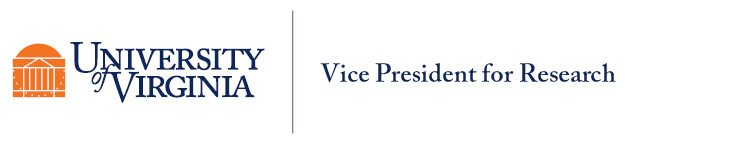 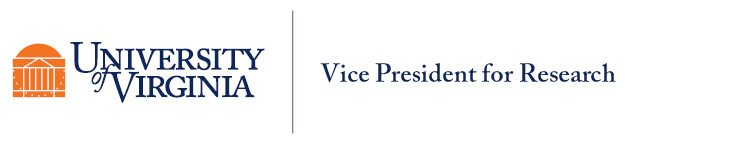 Faculty Research Achievement Awards NominationDUE by: December 4, 2023 5:00 PMhttps://research.virginia.edu/initiatives/research-achievement-awards Nomination for highlight ONE:Research Excellence AwardDistinguished Researcher AwardResearch Collaboration AwardAward for Excellence in the Arts and HumanitiesResearch Mentor AwardPublic Impact Focused ResearchRath Public Service Impact (with a trainee)Nominator: Your NameName:Title:Department/School/Email:Nominee:  Name of person being nominatedName:Title:Department/School/Email:Executive summary/abstract: Tell us why you think this person should receive the award. Provide an assessment of excellence and evidence supporting why this person should be considered by the review committee for this award. NOTE: Please review the description of the specific award you are nominating for on the website. Criteria varies by award.Send this form to Sara Chiles (sara.chiles@virginia.edu) as a PDF along with the nominee’s abbreviated curriculum vitae (2 pages for each CV): For a team nomination a max of three CVs.